Barnehagens visjon: 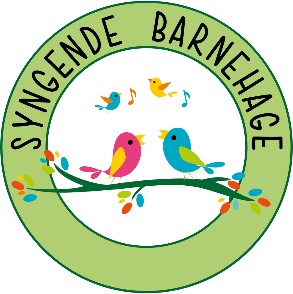 Læring, lek, musikk og glede - alltid Hjertelig tilstede!Asker kommunes Visjon: Liten og viktigstHalvårsplan for Humlesnurr 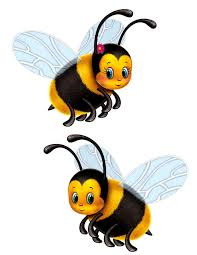 Vår 2018Ansatte på HumlesnurrIrina Degrave  - pedagogisk lederPhatcharee Aune – assistent/ pedagogisk studentDominika Polak– pedagogNatalia Polanska – pedagog Ekaterina Volkovinskaya – pedagog /vikarMathias Kramer Orten – vikarIvana Skultetyova – pedagog/vikarMilca -Pedagog/vikarBarnehagens planleggingsdager og ferier 2017-2018 1.september 20172. januar 201712 og 13 mars 11.maiPrimærkontakter
Barnegruppa er inndelt i tre grupper, en gruppe per voksen. Hver voksen har hovedansvar for sine primærbarn og følger opp barna ved oppstart på avdelingen, samt gjør kontinuerlige observasjoner av barna gjennom barnehageåret. Primærkontakten går sammen med sine barn på tur og har også ansvar for ”Min bok” av sine primærbarn. ”Min bok” er en perm hvor vi setter inn hendelser i løpet av året; bilder, kunst laget av barna gjennom året, med mer. Boken fungerer som dokumentasjon av den faktiske barnehagehverdagen, og kan fungere som et supplement til foreldresamtaler og lignende. Foreldrene tar med seg en perm til barnehagen som vi bruker til ”Min bok”. Permen kan dere ta med dere hjem i helgene. Men husk at skal det bli skrevet noe og satt inn nye bilder, er vi avhengige av at permen står i barnehagen. På internett
Halvårsplaner, månedsplaner og ukeplaner vil bli sendt til alle foreldre per mail. Vi har en åpen og en lukket side på Facebook hvor dere kan se bilder av livet på avdelingen. Bilder legges ut med tillatelse av foreldre. Barnehagens hjemmesider er www.leikestua.no der øvrig info om barnehagen ligger ute. Mail adresser: Irina benytter seg av denne mailadressen: humlesnurr.leikestua@gmail.comLinda benytter seg av denne mailadressen: leikestua@online.noTelefon:  +47 66 90 22 31Turtelefon: +47 98 03 32 91.Dagsrytmen på Humlesnurr  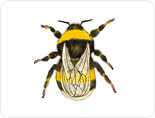 Ukerytmen på HumlesnurrUka vår – AktiviteterKjernetiden i barnehagen er fra kl.10.00 til kl. 14.00, aktiviteter starter hver dag kl. 10.00, og varer frem til lunsj kl. 11.30. Morgensamling starter kl. 09.30. Vi oppfordrer dere som foreldre på det sterkeste om at barna blir levert innen 09.30, da vi av erfaring ser at det er godt for barna og få en liten stund på seg til å falle til ro på avdelingen før aktivitetene starter opp. 
Dersom barna blir levert etter kl. 10.00 ønsker vi at dere ringer barnehagen og gir beskjed. Dette fordi vi kan ha tatt en liten spontantur og dere risikerer å møte en tom avdeling.Varmmat i barnehagenVi fortsetter å tilby varmmat til barna på tirsdager og torsdager. På tirsdager lager Humlesnurr, og på torsdager er det Heffalompensom trår til. Vi holder fokus på at maten skal være sunn, smakfull, hjemmelaget og variert. Maten er viktig på mange måter; det er en sosial setting, det er koselig og den har stor betydning for helsa. Det er viktig å etablere gode vaner tidlig, og vi arbeider bevisst med kosthold, refleksjoner rundt maten vi spiser, samt manerer og sosial kodeks rundt et matbord . Maten som blir servert skal være rik på fiber, vitaminer og mineraler og fattig på sukker, salt og mettet fett. Det skal vi gjøre ved å tilby grove rundstykker, brød, grønnsaker, frukt og vann til drikke. Dersom det er mye sykdom i personalgruppen, kan det være at varmlunsjen utgår. Det blir ikke servert mat i skolens ferie. Vanlig matpakke disse ukene.Barnehagen tilrettelegger trygg og variert mat til barn med matvareallergi og intoleranse. Gjennom tett samarbeid med foreldrene vil vi oppnå best mulig tilbud for disse barna.Grupper på HumlesnurrFørskolegruppe: torsdager 11.00 -11.30 og fredager 11.00 -11.30.Prosjektgrupper/LekegrupperNoen grupper er delt etter alder, andre etter de mest hensiktsmessige sammensetningene.Førskolegruppa
Her møtes førskolebarna og har skoleforberedende aktiviteter. Ønsket er å bygge videre på det barna allerede kan, i tillegg til å la barna medvirke i sin egen hverdag å få være med å bestemme hva de ønsker å lære. Temaer og ferdigheter som vi ønsker å gjennomgå er blant annet leseøving, tall, problemløsning, selvstendighet, konsentrasjon, turtaking, empatiske egenskaper i en gruppe, og lignende. ProsjektarbeidetI dette barnehageåret skal vi drive med prosjektarbeid på avdelingen. Vi har valgt denne metoden for å fremme barns nysgjerrighet og medvirkning i vårt arbeid. Vi har tatt for oss temaene som barna er svært interessert i, og skal fordype oss i det som inspirer barna. Prosjektarbeid gir mulighet til å jobbe jevnt med alle syv fagområdene og tilbyr barna variert og innholdsrik barnehagehverdag.Under prosjektarbeidet skal vi dele barna i grupper. Fordelingen blir viktig for at hvert enkelt barn blir hørt og sett. Derfor «antallet barn i gruppa skal ikke bli større enn at alle barna får den kontakten de trenger» (Nordahl 2009:18).Andre aktiviteterMorgensamling
I samlingsstunden starter vi med en fast morgensamling sang. Morgensamlingen inneholder også en sang om dagen, vi snakker om måneden, årstiden, dagen og datoen, været ute, hva vi må ha på oss når vi går ut, samt dagsrytmen for den aktuelle dagen. Vi tar opp temaer fra prosjektet vi jobber med. Vi avslutter alltid med navneopprop. Programmet er forholdsvis fast, og vi ser at barna har godt utbytte av forutsigbarheten i hverdagen sin.  Barna vet til en hver tid hva som skal skje, og vi opplever at det gir en trygghet i gruppa og bidrar til at overgangssituasjoner stort sett går over all forventning. Samtidig er ikke programmet fullstendig rigid, vi har selvfølgelig både tid og anledning til å spinne videre på temaer som barna selv bringer inn i samlingsstunden. Turdag på onsdager
Vi er på tur fra kl. 10 til kl. 14. Som oftest går turen til områdene vi har i nærheten i barnehagen, vi beregner ca. 30 min gange hver vei. Vi går på tur (nesten) uansett vær. Selvfølgelig ser vi an været om turen kanskje blir kortere enn planlagt, og om maten spises under tak.  Barna må ha med seg egen sekk med mat, drikke, sitteunderlag og skift når vi skal på tur. Ryggsekken til barna bør være anatomiske, slik at den ikke belaster barnets rygg, og bør derfor ha festereimer foran på brystet og i livet, slik at de sitter godt på en liten barnerygg. Sjekk av og til at sekken er riktig tilpasset barnet ditt.Vi ønsker å skape gode turopplevelser for barna. I følge Rammeplanen 2017, «skal barnehagen legge til rette for at barna kan få et mangfold av naturopplevelser og få oppleve naturen som arena for lek og læring»  (KD 2017). Vi har som mål å lære barna om naturen de ferdes i, hvordan bruke den, å kunne være oppmerksom på sine omgivelser, oppleve fysisk mestring, lære å tolerere vær og vind, og å skulle vise hensyn til sine turkamerater. Vi har temaer som er knyttet til prosjektet vi jobber med, dette vil styre hva vi ønsker å ha i fokus på når vi er på tur.Ha-med-dag
De aller fleste barna synes at ha med-dagen er stas, og gleder seg veldig til å ta med seg en privat ting til barnehagen. Vi kommer derfor til å fortsette med ha med-dag på fredager.Regler for ha med-dagen er: Våpenleker av alle typer er ikke tillatt på ha-med-dagen. Våpen hører ikke hjemme i en barnehage. Vi har mange fine pinner, spader og raker som gjør seg utmerket som substitutter dersom det skulle oppstå en lek som behøver våpen.Batteridrevne spill og leketøy oppfordres ikke til samlek og går i mot hele hensikten med dagen. Sminke og høyhælte sko er heller ikke en del av barnehagehverdagen, og gjør seg best på voksne, ikke barn. En leke pr barn (selvfølgelig har du for eksempel med dukke går klærne den har på seg innenfor, badminton har 2 rekkerter og ball og lignende). Dersom noen av de nevnte tingene blir medbrakt, havner de i en kasse, hvor foreldre og barn kan få de tilbake fredag ettermiddag ved henting. Hensikten med ha-med-dagen er å få barna til å tenke nøye igjennom hva de ønsker å vise de andre, hva de verdsetter høyest, om de er komfortable med å dele på leken sin, og at de også kan reflektere over hvordan det vil være hvis den ved et uhell skulle bli ødelagt. Vi vil minne om at barn behandler leker røft, og dette kan medføre at noe blir ødelagt eller blir borte. Er du/dere redd for dette, så la det bli igjen hjemme. Videre ønsker vi også at det enkelte barnet skal føle seg spesiell, det er godt å ha noe å glede seg til, og det er en god anledning til å kunne få gitt lik type oppmerksomhet til alle barna. Første fredagen i måneden får barna anledning til å snakke om leken de har med seg til barnehagen. Barna får da øvd seg på å skulle si noe foran et lydhørt publikum. Vi oppfordrer dere å passe på at barna ikke skal ha ha-med-tingene andre dager unntatt fredager. Grunnen til dette er at noen av barn kan være for opptatt av sine medbrakte ting, bruke energi på dette og miste oppmerksomheten og konsentrasjonen i kjerneaktivitetene. Leker som blir tatt med utenom Ha-med-dagen vil bli lagt bort av personalet.SmørelunsjMandager har vi smørelunsj i barnehagen. Barnehagen står for brød og rundstykker, samt drikke til maten (melk, juice og vann). Barna tar med pålegg som blir fordelt ut på fat slik at barna selv kan smøre maten sin med det de ønsker. Vi fortsetter med den felles leveringen: i følge lista leverer foreldre pålegg til fredag før smørelunsj.Smørelunsj er en fin aktivitet hvor barna opplever mestring i å ordne sin egen mat. De øver seg på å spørre hverandre om å sende pålegg, drikke og hvordan man oppfører seg rundt den sosiale settingen rundt matbordet og kunne dele sitt pålegg med andre.Musikk i barnehagenBarn stimuleres gjennom musikken og musikk har betydning for den helhetlige utviklingen av barnet. Vi ønsker å ha fokus på musikkens grunnelementer som er lyd og bevegelse. Disse kan igjen brytes ned i bestanddelene form, tonehøyde, rytme, klang, dynamikk, tempo og tekstur. Ved å gi forskjellige erfaringer med musikk gjennom for eksempel rim, kjente og ukjente sanger, spille på forskjellige instrumenter, ulike musikkoppgaver også videre, mener vi dette kan bidra til mange gode og nyttige erfaringer som bidrar til barnas dannelse og utvikling (Sæther og Aalberg, 2006).Forskning viser at musikk fremmer god helse og læring. Sanger og regler styrker barnets utvikling på flere områder, som den språklige, motoriske, emosjonelle og sosiale utvikling . Vi er stolte av at i år har vår barnehage fått tittelen «syngende barnehage». Det gir oss mulighet å styrke kompetanse innenfor musikk hos personalet og få tilgang til flere ressurser for faglig arbeid.Vi bruker sang og musikk til å gi beskjeder til barna, vi synger små strofer for ryddetid, vaske hendene, «hendene under bordet», samt andre overgangssituasjoner i hverdagen.Hvis barna synger, blir vi voksne med.  Aktivitetene stimulerer ikke bare barnas musikalske utvikling, men fremmer utviklingen på andre måter, som for eksempel evne til å rime, språklige krumspring, artikulasjon, glede over mestring av tekst, å kunne lære utenat, gjenkjenne melodier, osv (ibid). 							ORFF instrumenter har barna tilgjengelig i barnehagen. Dette er pedagogiske hjelpeinstrumenter, og vil si at instrumentundervisning ikke er noe mål i seg selv, men vi bruker instrumentene og kan ved hjelp av dem nå generelle mål, som å aktivisere barna til spillglede og skapende aktivitet og lytting. Vi setter fokus på at stemme, rytme, følelse, gehør, fantasi, innlevelsesevne og kreativitet skal utvikles. Vi må hele veien ta utgangspunkt i barnas modenhet, interesse og alder. Alt vi gjør foregår i leksform, hvor stoffet og aktivitetene tilpasses barnegruppa. Barna skal få oppleve musikken, og målet er å oppnå størst mulig glede og engasjement hos barnegruppa. Musikk på tirsdager
Vi vil her møte ulike instrumenter, musikkens grunnelementer, sang, dans og dramaleker. Vi ønsker å kunne flette dette godt sammen, med målsettingen om å ha litt av alt i hver samling. Samlingene vil også innimellom være knyttet opp mot tema av prosjektet. Barna deltar svært aktivt i disse samlingene, og vår opplevelse er at de aller fleste trives med musikken på den måten vi velger å legge den frem. Musikk på torsdager
Hele barnehagen samles, store og små, og vi koser oss med sang, musikk, musikkeventyr og dans nede på musikkrommet. Her vil det spesielt være fokus på det som de minste synger og spiller, slik at de skal få oppleve gleden av repetisjon, oppdagelsen av at de store barna synger det samme som dem, samt å kunne få gledet seg over å vise frem det de kan. Dette kan dermed være en god arena for å skape et godt og trygt sosialt fellesskap mellom alle barna i L’Eikestua barnehage.Annet pedagogisk innhold på HumlesnurrBarnehagen er pålagt å være en pedagogisk virksomhet, som sammen med hjemmet skal støtte barnas helhetlige utvikling og dannelse. Rammeplanen for barnehagens innhold og oppgaver har delt de forskjellige fokusområdene inn i 7 fagområder som er: Kommunikasjon, språk og tekst. Kropp, bevegelse, mat og helse. Kunst, kultur og kreativitet. Natur, miljø og teknologi. Etikk, religion og filosofi. Nærmiljø og samfunn. Antall, rom og form . Ved hjelp av pedagogiske planer og opplegg jobber vi med å oppfylle dette og skape en barnehagehverdag som knytter alle elementene og fagområdene inn, slik at barna får et godt sted å være som er pedagogisk, trygt og nyttig for deres utvikling som eget individ og individ i forskjellige sosiale grupper. SpråkutviklingSpråk og språkutvikling er en viktig del av barnehagehverdagen.  Vi bruker forskjellige verktøy som for eksempel BRAVO, språksprell, snakkepakken og steg for steg. Vi organiserer barnegruppen i forskjellige smågrupper. Dette fordi smågrupper er gode arenaer for barnas språkstimulering fordi det ofte er lettere for barna å ytre sine synspunkter i små grupper og dermed bruke språket sitt mer aktivt. Fruktsamlingene blir ofte brukt til øving av munnmotorikken til barna. Ved hjelp av forskjellige aktiviteter stimulerer vi barna til å bruke munnmotorikken sin, som også er en viktig del av språkutviklingen deres.I dette barnehageåret har vi valgt å jobbe med «Ordtre» som en del av vårt prosjektarbeid. Barna vil lære fem nye ord som skal henges opp på «ordtreet» Gjennom hele barnehagehverdagen har vi fokus på at det er lydhøre voksne som lytter, gir tid og gode samtaler med barna. Dette gjør så barna kan medvirke i sin egen hverdag, hvor de kan komme med ting som opptar dem, slik at vi kan ta tak i dette og legge det inn i vårt pedagogiske opplegg. Frileken er også en viktig arena for språkutvikling og vi ønsker derfor at barnehagehverdagen skal gi mulighet for dette. I frileken prøver barna ut det de har lært, opplevd eller erfart, i en setting hvor de blir et hode høyere enn seg selv. Det er tryggere å prøve ut nye ting og erobringer i lek  (Lillemyr, 2012).Tarkus«Tarkus er en hånddukke til bruk i barnehagens samlingsstund, men for barna er han et beltedyr som er opptatt av trafikk.» (http://www.tryggtrafikk.no/tema/barnehage/tarkus/). Tarkus er derfor et strålende pedagogisk verktøy til bruk i barnehagen for å lære barna om trafikken på en morsom og spennende måte.Vi bruker nærmiljøet til trafikkopplæring. Her er det trygt og barna er kjent i området. Daglig opplever barna trafikken, enten som fotgjenger, syklist eller passasjer. Vi skal sammen med foreldrene lære barna hvordan de skal opptre i trafikken.Vi bruker Tarkus aktivt i forhold til å snakke om trafikken. Barna lærer seg nyttige ord og begrep. Hva kan være farlig i trafikken og når er det trygt. Hvor finner vi gangfelt, fortau? Finnes det lyskryss i Asker? Når vi går på tur oppstår det naturlige situasjoner der personalet og barna filosoferer over det de ser og opplever. Når vi går på tur skal barna bli bevisst sine sanser. Ser vi noen biler, hører vi noen biler, hvor kommer lyden fra. Finnes det trafikkskilt langs veien vi går og hva betyr disse skiltene. Vi snakker også om hvordan ting forandrer seg gjennom årstidene. Hvordan er det for oss og bilene å se når det er mørkt, tåke og regn. Må vi gå annerledes når det er glatt og bilene kan skli. Hører vi bilene like godt når det er sne på veiene. Barna i barnehagen skal bli gode trafikanter ved å ta selvstendige valg og vurderinger. Derfor skal de voksne i barnehagen være gode rollemodeller som lærer barna å ta riktige valg i trafikken.Snakkepakken
Ved fruktmåltidene, samlinger eller i små grupper bruker vi Snakkepakken. Dette er språkstimulerende materiell som er med på å styrke barnas språktilegnelse. De består bl.a. av et rikt utvalg aktiviteter med mange gjenstander (konkreter), sanger, eventyr med mer. Språkstimulering skal være uten stress. Det at barna selv får delta gjør at de får god bearbeidelse av informasjon. Språktilegnelsen skal være lystpreget, slik at barna får gode mestringsopplevelser. Dette vil igjen motivere barna til videre innsats. I forhold til språkutvikling og språkstimulering er også det å lese en viktig bit, derfor har vi som et mål at vi leser for barna hver dag. Vi setter ofte av litt tid til dette ved måltidene / hvilestund. Målet her er å inspirere til videre lesing når de knekker lesekoden, å kunne konsentrere seg om et tema over en lengre tidsperiode, og også å kunne huske innholdet ved spørsmål. Steg for steg
Gjennom å jobbe med Steg for steg setter vi fokus på læring og trening av sosiale ferdigheter. Hovedmålet er å forebygge atferdsproblemer og negative konflikter ved positivt å styrke barnas evne til empati, mestring av sinne og evne til problemløsning.  Steg for steg er et ferdig materiale med for eksempel store plansjer med bilder, der det legges opp til å snakke om hva vi ser på bilde, beskrive følelsene og vise følelsene.Det grunnleggende her er å bygge videre på det positive i barnet. Vi ønsker å gi barna muligheten til å trene på ferdigheter som gjør dem rustet til å takle utfordringer senere i livet. Sosial kompetanse handler om motivasjon, kunnskaper, ferdigheter og holdninger vi mennesker trenger for å mestre de miljøene vi oppholder oss i, og gjennom Steg for steg ønsker vi å oppnå nettopp dette. TRASTRAS (Tidlig registrering av språkutvikling) er en observasjonsmodell (merk: observasjonsmodell, ingen test) for språk og språkutvikling hos barn i barnehagen, noe vi er pålagt å benytte. Modellen gjør det mulig å vurdere et barns språkutvikling opp mot det som er forventet på ulike alderstrinn. Dette går på områder som samspill, kommunikasjon, oppmerksomhet, språkforståelse, språklig kunnskap, uttale, ord- og setningsproduksjon. Vi benytter også Mio (matematikk) og alle med (helhetlig utvikling). TRAS- skjemaet vil bli videreført til skolen barna begynner på, etter underskrift fra foreldrene.LØFT
LØFT (Løsningsfokusert tilnærming) er en metode personalet er kurset i og som vi bruker aller mest under barnas frilek, men også under aktivitetene. Frileken og samspillet i barnehagen har en fremtredende plass og det er nettopp her hovedutviklingen av barns samspillsferdigheter og sosiale kompetanse foregår. Konflikter er også viktig sosial læring. Læring skjer både i formelle og uformelle situasjoner, noe som setter krav til at personalet har et godt samspill med barna, og viser engasjement, oppfinnsomhet og deler av vår kunnskap.BRAVO
To av de ansatte har vært på Bravo-kurs, og dette er et språkverktøy som vi ønsker å benytte oss noe av i barnehagen gjennom året. Barn som lærer tidlig, lærer også raskere og mer senere i livet. Språkleken Bravo er en pedagogisk språkstimuleringsmetode, hvor målet er å fremme språkutviklingen gjennom å bedre forståelsen, øke ordforrådet og barnets språklige bevissthet. Barnet får både motoriske utfordringer samt gode mestringsopplevelser sammen med trygge voksne gjennom leken. Bravo består av store lesekort med ordbilder, bilder og setninger på. Ordbildene blir benyttet fordi det skrevne ord er en representasjon av et begrep på akkurat samme måte som et bilde eller en konkret. Ved å bruke alle sansene blir barna kjent med ordene, bildene og bokstavene. På fem minutter lærer barna fem nye ord, og går på skattejakt etter dette inne eller ute. Enkelt og greit forklart vises fem ord og fem tilhørende bilder frem for barna i hurtig tempo, barna velger et kort, de kaster terningen, gjør aktiviteten som terningen viser, på jakt etter for eksempel en borrelås. Så får de oppleve borrelåsen med alle sansene før de går tilbake til kortene og velger et nytt. Jubel og tilrop er et viktig element i Bravo-leken, og benyttes for hver ny ferdighet barna lærer seg. Dette for å styrke de positive assosiasjonene til læring, samtidig som emosjonell og sosial utvikling støttes.Påkledning i barnehagenRiktig bekledning i barnehagen er svært viktig for trivselen både inne og ute. Det er viktig å ha god oversikt til en hver tid over hva barnet har tilgjengelig i barnehagen, og også at klærne er passe og i god stand. Dersom det er noe dere som foreldre opplever som utfordrende i klesveien, er de ansatte i barnehagen alltid tilgjengelig for spørsmål uansett hva det skulle være. Absolutt alt skal selvfølgelig navnes / merkes, tydelig. De ansatte har god oversikt over nettsider hvor navnelapper kan bestilles, samt å veilede dere i hvordan å merke klær på en mest hensiktsfull måte. Vi som ansatte ønsker å gjøre barna så selvstendige som mulig i forbindelse med påkledning. Vi oppfordrer alle barna til å prøve selv før de spør om hjelp, og vi anser oss selv for å være mer veiledere enn personlige tjenere i forbindelse med på- og avkledning. Vi har som mål at alle barna som går ut av barnehagen skal være helt selvhjulpne. Klær i barnehagen.  Barna har kurver på plassen sin. Her ønsker vi at dere legger ekstra skiftetøy som bukse, genser, sokker og undertøy. Helst to sett. Samt votter, ulltøy og fleecetøy. Det er viktig at det alltid er tørt skiftetøy. Sjekk regelmessig at tøyet er stort nok. Husk at barnet ditt vokser fort.Her er en anbefalt klesliste. Ta vare på den slik at barnet har skikkelig klær tilgjengelig i løpet av barnehageåret. Husk at både skistøvler og vinterstøvler må impregneres jevnlig. Parkdresser og regntøy får ofte små rifter og hull, dette må sjekkes ukentlig, reparasjon / lapping er enkelt og raskt gjort.SOMMER: shorts, t-skjorte, bukse, genser,vindtett jakke, regntøy (med strikk under bena),joggesko, støvler, trus, sokker,  caps / solhatt, solkrem.VÅR / HØST: bukse, genser, regntøy, parkdress, ulltøy / fleece, tynt ulltøy, tynne og tykke ullsokker, tynn lue (dekke ørene), cherrox, vanter / hansker, hals – ikke skjerf!!! (flagrende skjerf kunne henge seg fast i klatrestativ og greiner på trær og medføre kvelningsfare), støvler, truse, sokker,  solkrem.VINTER: bukse, genser, regntøy, tykk vinterdress, ulltøy / fleece, tynt ulltøy, tynne og tykke ullsokker, tykk lue (dekke ørene), regnvotter / polvotter, vinterstøvler ved -5 grader, hals – ikke skjerf!!!, støvler, truse,  sokker.Medbragt utstyr i barnehagenBarna ønsker ofte å ta med utstyr og leker i barnehagen, som for eksempel ski, akebrett, sparkesykler, leker, og lignende. Barnehagen er ikke ansvarlig for disse tingene, og de oppbevares derfor på eget ansvar på barnehagens område. Etter stengetid er det de foresattes ansvar å sørge for at barnets ting er forsvarlig oppbevart. Barnehagen kan ikke stilles til ansvar dersom utstyr gjenglemt ute blir stjålet eller skadet. Bursdagsfeiring i barnehagenVi oppfordrer at mat på bursdager begrenses til grønnsaker med dip, yoghurt, frukt og bær, eller lignende. Enkelt og greit, og mer enn nok feiring for barnegruppa. Ved å ha disse retningslinjene har vi som mål å bidra positivt til barnas holdninger rundt mat og feiring, at feiring ikke nødvendigvis bare betyr mat i den mindre sunne kategorien. Alle barna i barnehagen blir behandlet og feiret som de unike individene de er, og vi jobber for at alle barna skal få en super opplevelse og mange gode minner ved å feire dagen sin i barnehagen. Skal invitasjoner til bursdagsfeiringer henges opp i barnehagen må enten hele Humlesnurr være invitert eller delt etter kull eller kjønn.Vi kan også bistå i barnebursdager som holdes i barnehagetiden, men da hvis hele barnegruppen på Humlesnurr er invitert og barna selv orker å gå distansen til stede feiringen finner sted. Vi voksne blir da i bursdagen til vakten slutter, minus den tiden det tar å gå tilbake til barnehagen.ForeldresamarbeidVi ønsker å holde en god og åpen dialog med dere som foreldre. Vi er opptatt av deres meninger, og har et genuint ønske om å gjøre hverdagen i barnehagen best mulig for både barn og voksne. Dersom det skulle være noe dere ønsker blir tatt opp til diskusjon, noe dere er i tvil om eller generelle undringer og tanker rundt barnehagens virke, er vi alltid mottagelige for dette. Vi tilbyr to foreldresamtaler i løpet av ett barnehageår: en obligatorisk om høsten og en frivillig om våren. Der snakker vi om utvikling, sterke sider og eventuelle utfordringer hos barn.Vi har et stort engasjement for barna hos oss, vi opplever vår hverdag sammen med dem som utelukkende konstruktiv, og gjennom å invitere til godt og positivt samarbeid håper vi at barnas tid her på Humlesnurr er noe både foreldre og barn kan se tilbake på som en god tid.Overganger i årene i barnehagenOvergangen fra Heffalompen til HumlesnurrDet er viktig at barna opplever en god overgang fra liten til stor avdeling. Derfor er bl.a. de voksne på stor avdeling bevisste i forhold til å ta litt ekstra kontakt med de barna som skal over, spesielt noen måneder før selve overflyttingen. Videre har vi felles musikksamling på onsdager, hvor barna blir kjent med hverandre og også må forholde seg til de voksne på den andre avdelingen. Vi har også en gruppe som heter Ole Brumm hvor de eldste barna på Heffalompen og de yngste barna på Humlesnurr møtes.TRAS-skjemaer fra barnas tid på liten avdeling følger barna over på stor avdeling, og da også videre til skolen. Overgangen fra Humlesnurr til skolenFørste skoledag er en viktig merkedag i et barns liv, en dag som både barn og foreldre ser fram til med store forventninger. Det er viktig for oss å legge til rette for at alle barn får en god start på skolen. Rammeplanen påpeker barnehagens ansvar for å legge til rette for at barna kan ta avskjed med barnehagen på en god måte og glede seg til å begynne på skolen . Barnet har ofte klare meninger om hva som er viktig å kunne når det skal begynne på skolen og i førskolegruppa jobber vi frem mot dette. For å gi barna en god avskjed med barnehagen vår, markerer vi at de slutter i barnehagen med hyggelige aktiviteter, som overnatting og ”eksamens” -fest. I tillegg spør vi også alltid om å få komme på besøk til skolen, slik at barna kan bli fortrolige med de fysiske omgivelsene, noe som igjen kan bidra til å skape trygghet for barna i overgangsfasen. Det er viktig for oss som barnehage å gi skolen god informasjon om hvert barn før skolestart. Vi har først samtaler med foreldre, hvor vi i forkant innhenter samtykke til å gi informasjon om det enkelte barnet videre til skolen. Gjennom barnets tid i barnehagen jobbes det med TRAS av hvert enkelt barn, dette danner grunnlag for samtalene vi har med skolen. Deretter har barnehage og skole en samtale om hva barna har opplevd, lært og gjort i barnehagen. Her har vi fokus på hva barnet kan og mestrer og hva det evt. trenger støtte til.Prosjektarbeid i våren 2018Vi fortsetter å jobbe med prosjekt «Dyrene i Hakkebakkeskogen». Våre observasjoner av årets barnegruppe tyder på at barna er svært interessert i dette temaet. Derfor har vi valgt denne klassiske fortellingen som grunnlag for vårt prosjektarbeid. Temaet gir oss mulighet til å komme innom alle syv fagområdene. -Kommunikasjon, språk og tekst: eventyr og sanger, lytting, begrepslæring.-Kropp, bevegelse, mat og helse: turer i skogen der barna skal leke kroppslig, lære om dyr og landskap og til og med besøke dyr fra Hakkebakkeskogen; barna får kunnskap om sunn mat; matlaging; kroppslig lek; hygiene.-Kunst, kultur og kreativitet: barnekultur, barna lærer om Thorbjørn Egner, musikk og drama.-Natur, miljø og teknologi: ute i all slags vær, blir kjent med naturen og dyrene, lærer mer om bestemte dyr, undrer oss over naturens mangfold, miljøvern.-Etikk, religion og filosofi: vi undrer oss, vennskap, respekt for andre uansett bakgrunn, nestekjærlighet, barna tilegner seg samfunnets grunnleggende normer og verdier.-Nærmiljø og samfunn: vi bruker nærmiljøets ressurser til gode opplevelser og læringsmuligheter tilpasset barnas forutsetninger og interesser, vi bruker litteratur og medienes muligheter for å utvide og utdype barnaserfaringer og læring.-Antall, rom og form: sammenligning, sortering og klassifisering, undrer oss over ulikheter, likheter, størrelser og stimulerer barnas evne til å bruke språket som redskap for logisk tenkning.Månedesplaner januar - juliKilderFORUT. (2017, 09). forut.no. Hentet fra http://www.forut.noHøigård, A. (2006). Barns språkutvikling. Stavanger: Universitetsforlaget.KD. (2017). Rammeplan for barnehagen. Innhold og oppgaver. Oslo: Utdanningsdirektoratet.Lillemyr, O. F. (2012). Lek på alvor. Oslo: Universitetsforlaget AS.Musikk fra livets begynnelse & Krafttak for sang. (2017, 11 26). www.syngendebarnehage.no. Hentet fra www.syngendebarnehage.no: http://www.syngendebarnehage.noNordahl, A. o. (2009). Læring gjennom mestring. Skoggruppemetoden. Oslo: SEBU Forlag.Sæther, M. o. (2006). Barnet og musikken. Oslo: Universitetsforlaget.Trygg trafikk. (2017, 07 04). Barnas trafikklubb. Hentet fra Barnas trafikklubb: http://www.barnastrafikklubb.noTrygg trafikk. (2017, 07 04). tryggtrafikk.no/tema/barnehage/tarkus/. Hentet fra tryggtrafikk.no/tema/barnehage/tarkus/: http://www.tryggtrafikk.no/tema/barnehage/tarkus/DominikaPhatcharee/ IrinaNataliaLEIAHELLETILDAHELENAESKILGUROEMILYGABRIELJOHANMILLAGEACHRISTIANSIGVEHAAKONMARENJULIEJULIAKASSANDRAOTHILIEKlokkeslett:Aktivitet:07.30Barnehagen åpner07.30 – 09.00Frokost – matpakke09.30 - 10.00Morgensamling10.00Aktiviteter, grupper, tur 11.30Lunsj/varmmat12.00-12.30Hvilestund  (sommer/vår)12.30Frilek inne/ute14.30Frukt og matpakke14.00-14.30 Hvilestund (høst/vinter)16.30Barnehagen stingerMandagSmørelunsj. ProsjektarbeidTirsdagMusikksamling, varmmat.OnsdagTurdag TorsdagFelles musikksamling, varmmat, førskolegruppeFredagHa-med-dag (1. fredag i måneden med samling), førskolegruppeUke 28.januarEmilyUke 315.januarEskilUke 422. januarLeia og JohanUke 529.januarHaakonUke 65.februarTildaUke 712.februarSigve og GuroUke 819.februarGea og OthilieUke 926.februarMarenUke 105.marsMillaUke 1112.marsGabrielUke 1219.marsJulieUke 1326.marsChristianUke 159.aprilKassandraUke 1616.aprilHelenaUke 1723.aprilJuliaUke 18	30.aprilChristianUke 197.maiEmilyUke 2014.maiEskilUke 2228.maiLeia og JohanUke 234.juniHaakonUke 2411.juniTildaUke 2518.juniSigve og GuroUke 2625.juniGea og OthilieUke 272.juliMarenJanuarJanuarJanuarJanuarJanuarJanuarJanuar Prosjekt: Dyrene i Hakkebakkeskogen Prosjekt: Dyrene i Hakkebakkeskogen Prosjekt: Dyrene i Hakkebakkeskogen Prosjekt: Dyrene i Hakkebakkeskogen Prosjekt: Dyrene i Hakkebakkeskogen Prosjekt: Dyrene i Hakkebakkeskogen Prosjekt: Dyrene i HakkebakkeskogenMandagTirsdagTirsdagOnsdagOnsdagTorsdagFredag1.NyttårsdagGea 6 år2.Planleggingsdag2.Planleggingsdag3.3.4.5.8.8.9.Varmmat9.Varmmat10.Turdag11.MusikksamlingVarmmatFørskolegruppe12.Førskolegruppe15.15.16.Varmmat16.Varmmat17.Milla 6 årTurdag18.MusikksamlingVarmmatFørskolegruppe19.Sigve 6 årFørskolegruppe22.Smørelunsj 22.Smørelunsj 23.Varmmat23.Varmmat24.Turdag25.MusikksamlingVarmmatFørskolegruppe26.Førskolegruppe29.Smørelunsj29.Smørelunsj30.MusikksamlingVarmmat30.MusikksamlingVarmmat31.TurdagFebruarFebruarFebruarFebruarFebruarFebruarFebruarFebruarFebruarFebruarFebruarFebruarFebruarFebruarFebruarProsjekt: Dyrene i HakkebakkeskogenProsjekt: Dyrene i HakkebakkeskogenProsjekt: Dyrene i HakkebakkeskogenProsjekt: Dyrene i HakkebakkeskogenProsjekt: Dyrene i HakkebakkeskogenProsjekt: Dyrene i HakkebakkeskogenProsjekt: Dyrene i HakkebakkeskogenProsjekt: Dyrene i HakkebakkeskogenProsjekt: Dyrene i HakkebakkeskogenProsjekt: Dyrene i HakkebakkeskogenProsjekt: Dyrene i HakkebakkeskogenProsjekt: Dyrene i HakkebakkeskogenProsjekt: Dyrene i HakkebakkeskogenProsjekt: Dyrene i HakkebakkeskogenProsjekt: Dyrene i HakkebakkeskogenMandagMandagMandagTirsdagTirsdagOnsdagOnsdagOnsdagTorsdagTorsdagTorsdagTorsdagFredagFredagFredag1.MusikksamlingVarmmatFørskolegruppe1.MusikksamlingVarmmatFørskolegruppe1.MusikksamlingVarmmatFørskolegruppe1.MusikksamlingVarmmatFørskolegruppe2.Gabriel 4 årFørskolegruppe2.Gabriel 4 årFørskolegruppe2.Gabriel 4 årFørskolegruppe5. Smørelunsj 5. Smørelunsj 5. Smørelunsj 6.MusikksamlingVarmmat6.MusikksamlingVarmmat7.SKIDAG7.SKIDAG7.SKIDAG8. MusikksamlingVarmmatFørskolegruppe8. MusikksamlingVarmmatFørskolegruppe8. MusikksamlingVarmmatFørskolegruppe8. MusikksamlingVarmmatFørskolegruppe9.Førskolegruppe9.Førskolegruppe9.Førskolegruppe12.Smørelunsj 12.Smørelunsj 12.Smørelunsj 13.MusikksamlingVarmmat13.MusikksamlingVarmmat14. Tur14. Tur14. Tur15.MusikksamlingVarmmatFørskolegruppe15.MusikksamlingVarmmatFørskolegruppe15.MusikksamlingVarmmatFørskolegruppe15.MusikksamlingVarmmatFørskolegruppe16.KARNEVAL16.KARNEVAL16.KARNEVAL19.Smørelunsj 19.Smørelunsj 19.Smørelunsj 20.MusikksamlingVarmmat20.MusikksamlingVarmmat21. Tur21. Tur21. Tur22. MusikksamlingVarmmatFørskolegruppe22. MusikksamlingVarmmatFørskolegruppe22. MusikksamlingVarmmatFørskolegruppe22. MusikksamlingVarmmatFørskolegruppe23.Førskolegruppe23.Førskolegruppe23.Førskolegruppe26.Smørelunsj 26.Smørelunsj 26.Smørelunsj 27.MusikksamlingVarmmat27.MusikksamlingVarmmat28.TurdagTilda 6 år (29.02)28.TurdagTilda 6 år (29.02)28.TurdagTilda 6 år (29.02)MarsMarsMarsMarsMarsMarsMarsMarsMarsMarsMarsMarsMars Prosjekt: Dyrene i Hakkebakkeskogen Prosjekt: Dyrene i Hakkebakkeskogen Prosjekt: Dyrene i Hakkebakkeskogen Prosjekt: Dyrene i Hakkebakkeskogen Prosjekt: Dyrene i Hakkebakkeskogen Prosjekt: Dyrene i Hakkebakkeskogen Prosjekt: Dyrene i Hakkebakkeskogen Prosjekt: Dyrene i Hakkebakkeskogen Prosjekt: Dyrene i Hakkebakkeskogen Prosjekt: Dyrene i Hakkebakkeskogen Prosjekt: Dyrene i Hakkebakkeskogen Prosjekt: Dyrene i Hakkebakkeskogen Prosjekt: Dyrene i Hakkebakkeskogen Prosjekt: Dyrene i Hakkebakkeskogen Prosjekt: Dyrene i HakkebakkeskogenMandagTirsdagTirsdagTirsdagOnsdagOnsdagOnsdagTorsdagTorsdagTorsdagFredagFredagFredagFredagFredag1.MusikksamlingFørskolegruppeFørskolegruppeaVarmmat1.MusikksamlingFørskolegruppeFørskolegruppeaVarmmat1.MusikksamlingFørskolegruppeFørskolegruppeaVarmmat2.Førskolegruppe2.Førskolegruppe2.Førskolegruppe2.Førskolegruppe2.Førskolegruppe5.Smørelunsj 6.MusikksamlingVarmmat6.MusikksamlingVarmmat6.MusikksamlingVarmmat7.Turdag 7.Turdag 7.Turdag 8.MusikksamlingFørskolegruppeFørskolegruppeaVarmmat8.MusikksamlingFørskolegruppeFørskolegruppeaVarmmat8.MusikksamlingFørskolegruppeFørskolegruppeaVarmmat9.FørskolegruppeEmily 4 år (10.03)9.FørskolegruppeEmily 4 år (10.03)9.FørskolegruppeEmily 4 år (10.03)9.FørskolegruppeEmily 4 år (10.03)9.FørskolegruppeEmily 4 år (10.03)12.Planleggingsdag13.Planleggingsdag 13.Planleggingsdag 13.Planleggingsdag 14.Turdag14.Turdag14.Turdag15.MusikksamlingVarmmatFørskolegruppe15.MusikksamlingVarmmatFørskolegruppe15.MusikksamlingVarmmatFørskolegruppe16.Førskolegruppe16.Førskolegruppe16.Førskolegruppe16.Førskolegruppe16.Førskolegruppe19.Smørelunsj Helle 6 år20.MusikksamlingVarmmat20.MusikksamlingVarmmat20.MusikksamlingVarmmat21.Turdag21.Turdag21.Turdag22.MusikksamlingVarmmatFørskolegruppe22.MusikksamlingVarmmatFørskolegruppe22.MusikksamlingVarmmatFørskolegruppe23.FørskolegruppePÅSKEFEST23.FørskolegruppePÅSKEFEST23.FørskolegruppePÅSKEFEST23.FørskolegruppePÅSKEFEST23.FørskolegruppePÅSKEFEST26. Smørelunsj 27.MusikksamlingVarmmat27.MusikksamlingVarmmat27.MusikksamlingVarmmat28.Turdag28.Turdag28.Turdag29.Skjærtorsdag29.Skjærtorsdag29.Skjærtorsdag30.Landfredag30.Landfredag30.Landfredag30.Landfredag30.LandfredagAprilAprilAprilAprilAprilAprilAprilAprilAprilAprilAprilAprilAprilAprilAprilProsjekt: Dyrene i HakkebakkeskogenProsjekt: Dyrene i HakkebakkeskogenProsjekt: Dyrene i HakkebakkeskogenProsjekt: Dyrene i HakkebakkeskogenProsjekt: Dyrene i HakkebakkeskogenProsjekt: Dyrene i HakkebakkeskogenProsjekt: Dyrene i HakkebakkeskogenProsjekt: Dyrene i HakkebakkeskogenProsjekt: Dyrene i HakkebakkeskogenProsjekt: Dyrene i HakkebakkeskogenProsjekt: Dyrene i HakkebakkeskogenProsjekt: Dyrene i HakkebakkeskogenProsjekt: Dyrene i HakkebakkeskogenProsjekt: Dyrene i HakkebakkeskogenProsjekt: Dyrene i HakkebakkeskogenMandagMandagTirsdagTirsdagOnsdagOnsdagTorsdagTorsdagTorsdagFredagFredagFredagFredagFredagFredag2. 2.påskedag2. 2.påskedag3.MusikksamlingVarmmat3.MusikksamlingVarmmat4.Turdag4.Turdag5.MusikksamlingVarmmatFørskolegruppe5.MusikksamlingVarmmatFørskolegruppe5.MusikksamlingVarmmatFørskolegruppe6.Førskolegruppe6.Førskolegruppe6.Førskolegruppe6.Førskolegruppe6.Førskolegruppe6.Førskolegruppe9.Smørelunsj 9.Smørelunsj 10.MusikksamlingVarmmat10.MusikksamlingVarmmat11.Turdag. 11.Turdag. 12.MusikksamlingVarmmatFørskolegruppe12.MusikksamlingVarmmatFørskolegruppe12.MusikksamlingVarmmatFørskolegruppe13.Førskolegruppe13.Førskolegruppe13.Førskolegruppe13.Førskolegruppe13.Førskolegruppe13.Førskolegruppe16.Smørelunsj 16.Smørelunsj 17.MusikksamlingVarmmat17.MusikksamlingVarmmat18.Turdag18.Turdag19.MusikksamlingVarmmatFørskolegruppeGuro 4 år19.MusikksamlingVarmmatFørskolegruppeGuro 4 år19.MusikksamlingVarmmatFørskolegruppeGuro 4 år20.Førskolegruppe20.Førskolegruppe20.Førskolegruppe20.Førskolegruppe20.Førskolegruppe20.Førskolegruppe23.Smørelunsj 23.Smørelunsj 24.MusikksamlingVarmmat24.MusikksamlingVarmmat25.Turdag 25.Turdag 26.MusikksamlingVarmmatFørskolegruppe26.MusikksamlingVarmmatFørskolegruppe26.MusikksamlingVarmmatFørskolegruppe27.FørskolegruppeJulie 4 år (28.04)27.FørskolegruppeJulie 4 år (28.04)27.FørskolegruppeJulie 4 år (28.04)27.FørskolegruppeJulie 4 år (28.04)27.FørskolegruppeJulie 4 år (28.04)27.FørskolegruppeJulie 4 år (28.04)30.Smørelunsj 30.Smørelunsj MaiMaiMaiMaiMaiMaiMaiMaiMaiMaiMaiMaiMaiMaiMaiTema: Dyrene i HakkebakkeskogenTema: Dyrene i HakkebakkeskogenTema: Dyrene i HakkebakkeskogenTema: Dyrene i HakkebakkeskogenTema: Dyrene i HakkebakkeskogenTema: Dyrene i HakkebakkeskogenTema: Dyrene i HakkebakkeskogenTema: Dyrene i HakkebakkeskogenTema: Dyrene i HakkebakkeskogenTema: Dyrene i HakkebakkeskogenTema: Dyrene i HakkebakkeskogenTema: Dyrene i HakkebakkeskogenTema: Dyrene i HakkebakkeskogenTema: Dyrene i HakkebakkeskogenTema: Dyrene i HakkebakkeskogenMandagMandagTirsdagTirsdagOnsdagOnsdagOnsdagTorsdagTorsdagTorsdagFredagFredagFredagFredagFredag1.MusikksamlingVarmmat1.MusikksamlingVarmmat2. Turdag2. Turdag2. Turdag3.MusikksamlingVarmmatFørskolegruppe3.MusikksamlingVarmmatFørskolegruppe3.MusikksamlingVarmmatFørskolegruppe4.FørskolegruppeMaren 6 år4.FørskolegruppeMaren 6 år4.FørskolegruppeMaren 6 år4.FørskolegruppeMaren 6 år4.FørskolegruppeMaren 6 år7.Smørelunsj 7.Smørelunsj 8.MusikksamlingVarmmat8.MusikksamlingVarmmat9.TurdagBLOMSTENSDAG9.TurdagBLOMSTENSDAG9.TurdagBLOMSTENSDAG10.Kristi himmelfartdag10.Kristi himmelfartdag10.Kristi himmelfartdag11.Planleggingsdag11.Planleggingsdag11.Planleggingsdag11.Planleggingsdag11.Planleggingsdag14.Smørelunsj 14.Smørelunsj 15.MusikksamlingVarmmat15.MusikksamlingVarmmat16.TurdagVÅRFEST16.TurdagVÅRFEST16.TurdagVÅRFEST17.17.mai!!!17.17.mai!!!17.17.mai!!!18.Førskolegruppe18.Førskolegruppe18.Førskolegruppe18.Førskolegruppe18.Førskolegruppe21.2.pinsedag 21.2.pinsedag 22.MusikksamlingVarmmatHelena 6 år (21.05)HYTTETUR22.MusikksamlingVarmmatHelena 6 år (21.05)HYTTETUR23.Turdag23.Turdag23.Turdag24.MusikksamlingVarmmatFørskolegruppe24.MusikksamlingVarmmatFørskolegruppe24.MusikksamlingVarmmatFørskolegruppe25.Førskolegruppe25.Førskolegruppe25.Førskolegruppe25.Førskolegruppe25.Førskolegruppe28.SmørelunsjJohan og Leia      5 år28.SmørelunsjJohan og Leia      5 år29.MusikksamlingVarmmat29.MusikksamlingVarmmat30.Turdag30.Turdag30.Turdag31.MusikksamlingVarmmatFørskolegruppe31.MusikksamlingVarmmatFørskolegruppe31.MusikksamlingVarmmatFørskolegruppeJuniJuniJuniJuniJuniTema: Dyrene i HakkebakkeskogenTema: Dyrene i HakkebakkeskogenTema: Dyrene i HakkebakkeskogenTema: Dyrene i HakkebakkeskogenTema: Dyrene i HakkebakkeskogenMandagTirsdagOnsdagTorsdagFredag1.Førskolegruppe4.Smørelunsj 5.MusikksamlingVarmmat6.Turdag7.MusikksamlingVarmmatFørskolegruppeKassandra 6 år8.Ha-med-dagFørskolegruppe11.Smørelunsj 12.MusikksamlingVarmmat13.Turdag14.MusikksamlingVarmmatFørskolegruppe15.FørskolegruppeSOMMERAVSLUTNING18.Smørelunsj 19.20.21.22.25.Smørelunsj26.27.28.29.JuliJuliJuliJuliJuliTema: Dyrene i HakkebakkeskogenTema: Dyrene i HakkebakkeskogenTema: Dyrene i HakkebakkeskogenTema: Dyrene i HakkebakkeskogenTema: Dyrene i HakkebakkeskogenMandagTirsdagOnsdagTorsdagFredag2.3.4.5.6